GUÍA N°3 UNIDAD “CONSTRUYAMOS TRAYECTORIAS DE LECTURA”Taller Literatura I y II I. INSTRUCCIONES	1) Lea el cuento “Continuidad de los parques” de Julio Cortázar. Lo encuentras en el siguiente link: https://www.ucm.es/data/cont/docs/119-2014-02-19-Cortazar.ContinuidadDeLosParques.pdf 2) Extraiga los acontecimientos más relevantes de la historia, es decir, aquellas acciones que sin ellas la historia no sería la misma.3) Escriba una carta (al final del texto hay un ejemplo de carta).Desde el punto de vista del personaje principal relatando a un amigo/a lo sucedido como si fuese a usted mismo a quien le ocurrieron los hechos, por lo tanto, debe escribir en 1° personal gramatical (yo escuché, pensé, creí, miré, vi, etc.).El final del cuento es abierto, es decir, no sabemos qué ocurrió con el protagonista (quedan preguntas sin resolver: por ejemplo: ¿el protagonista murió o vivió?), por ello usted debe crear esa última parte comentándola en el relato de su carta. Cualquiera sea el final creado por usted, debe escribir en la carta qué fue lo que sucedió en ese instante y posteriormente. Además para poder realizar una carta coherente si desea usted puede incluso pensar qué podría haber sucedido antes del viaje del protagonista (estos hechos no aparecen en la historia). En el cuento, por su naturaleza (breve), hay ciertos vacíos, es decir, existe mucha información que no se dice explícitamente, por ello usted debe crear esos aspectos que hagan falta. Por ejemplo: no sabemos en qué área trabaja el protagonista, pero podríamos suponer que es un empresario que venía llegando de un viaje de negocios. 4) Contenido carta: En la carta no se limite solo a relatar lo que aparece de manera explícita en la obra, piense en el personaje, póngase en sus zapatos y sea capaz de sentir lo que a él  le sucede con la situación e imagine qué sucedió luego del desenlace. Para orientarse, a través de su escrito responda estas interrogantes como si estuviera contándole todo a un amigo: ¿quién es la mujer y el hombre de aquella obra?, ¿qué  emociones tiene al ir leyendo la obra?, ¿qué piensa el protagonista cuando es atacado?, ¿por qué cree que fue atacado?, ¿cuál fue el motivo del ataque?, ¿quién lo planificó el ataque? Considere que usted recién va a informar los acontecimientos, por tanto, no hay conocimiento del tema por parte del receptor, lo que implica que debe ser detallista.5) Utilice un formato de carta (ciudad, fecha, saludo inicial, cuerpo y despedida).6) Utilice párrafos para redactar. Recuerde que cada párrafo contiene una idea principal. En ellos debe evidenciar: saludo inicial, introducción al tema, desarrollo de ideas y conclusión (en este apartado se despide) (mínimo 4 párrafos).7) Vocabulario:Utilice un registro de habla culto informal, es decir, puede contener modismos, expresiones o palabras que usted utilizaría en un contexto familiar (cachay, te juro, demasiado, ¡me encanta!, etc.). No abrevie las palabras (q, xq, dmd, tb, etc.). No utilice groserías, ni  expresiones en sentido denotativo (andar con la pera, para decir que se asustó; ibosnia para interpelar, chauchera para despedirse, Holanda para saludar, etc.). Recuerde utilizar mayúsculas al iniciar una oración, luego de un punto seguido o aparte. Utilice coma (,) cuando corresponda. Si desea expresar una pregunta (¿?) o exclamar (¡!) utilice los signos según corresponda. 8) Para la redacción siga los siguientes pasos:Borrador carta (Recomiendo tomar apuntes en su cuaderno de la asignatura) Piense cuál será el tema principal que relatará en la carta. Luego, considere qué otros subtemas (temas asociados al principal) va a tomar para contar en su escrito.  Con el tema general y los subtemas jerarquice la entrega de la información, es decir, razone qué es lo que va a relatar inicialmente, que vendrá luego y así hasta que deba concluir. Escriba la carta pensando en su interlocutor, adaptando su lenguaje a él o ella y expresándose con claridad, de tal manera que cualquier persona que lea su carta pueda comprender qué hechos está narrando, dónde sucedieron, quiénes participaron. Considere que usted recién va a informar los acontecimientos, por tanto, no hay conocimiento del tema, lo que implica que debe ser detallista. Escrito formal de carta: Revise su escrito, relea, si es preciso solicite a otra persona que lea su carta y le comenté qué cosas podría mejorar. Reescriba la carta corrigiendo aquellos aspectos que cree necesarios. PAUTA DE EVALUACIÓN ANÁLISIS DE CUENTOLa siguiente pauta sólo tiene la finalidad de retroalimentar al alumno en cada aspecto de la tarea y sirve para que en una futura oportunidad realice este tipo de tareas de manera óptima. Este trabajo no tiene calificación. Fecha de entrega: Viernes, 17 de abril de 2020, hasta las 18 horas. Enviar trabajo a: natalia.mena@elar.cl   o nataliapavez@elar.cl (según corresponda).Ejemplo formato carta a un amigo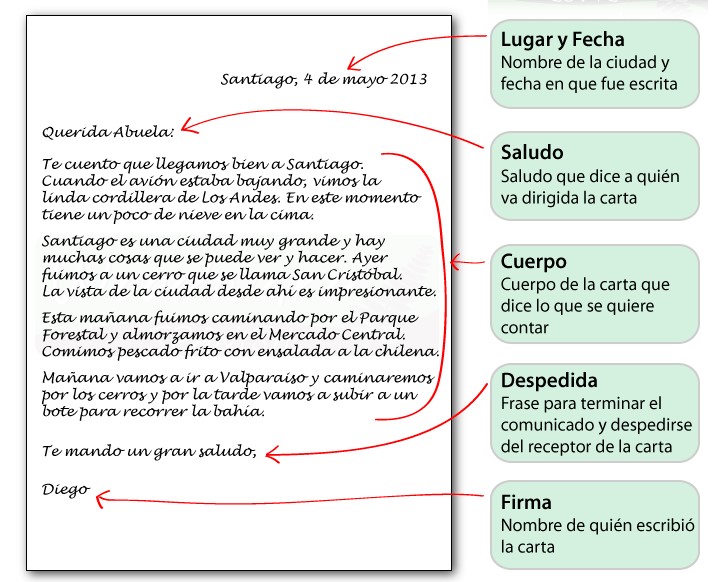 Nombre:Curso:3°FechaObjetivos: Interpretar un texto literario a través de la redacción de una carta para reconstruir desde el punto de vista propio la historia narrada.  Contenidos: Concepto de texto literario y no literario, formato carta, concepto de párrafo.Fecha de entrega: Viernes, 17 de abril de 2020, hasta las 18 horas. Enviar trabajo a: natalia.mena@elar.cl  o natalia.pavez@elar.cl  según el curso en el que se encuentren inscritos.*Cualquier consulta no dudes en escribir al correo indicado arriba de acuerdo al curso al que perteneces. N°Aspectos a evaluarPuntaje  ideal: 4 puntos por ítemN°Aspectos a evaluarPuntaje obtenido1El trabajo evidencia lectura y comprensión del cuento2Contenido carta: escribe desde la perspectiva de un personaje, razona en relación a las preguntas orientadoras. 3Registro de habla: adecua su registro de habla a su interlocutor4Estructura carta (formato): lugar, fecha, saludo, desarrollo y despedida carta. 5Párrafos: escribe en mínimo 3 párrafos. Cada párrafo contiene una idea central.6Ortografía: errores de escritura y puntuación. 7Tema: se enfoca en un tema principal y desde allí extrae subtemas para ser desarrollados en la carta.8Cuento: extrae los acontecimientos principales y los plasma como propios en la carta.9Contenido: el contenido es coherente y apropiado para el propósito de la carta. 10Responsabilidad: entrega de tarea en plazos establecidos  (viernes 17 de abril)CRITERIOPUNTOSDESTACADO: El alumno cumple con todas las exigencias del indicador y se destaca por la calidad de la  presentación en conformidad a lo solicitado.4ACEPTABLE: El alumno cumple en forma aceptable  con  las exigencias del indicador, presentando información adecuada y pertinente.3INCIPIENTE: El alumno cumple en forma básica e incipiente con las  exigencias del indicador, se reconocen algunos elementos importantes.2BÁSICO: El alumno no  cumple con todas las exigencias del indicador y tiene dificultad para desempeñarse  con el mínimo establecido1